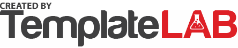 
The Weighted Decision Matrix is a powerful quantitative technique that can be used to evaluate a set of choices against a set of criteria. It's an exceptionally useful tool that can come into play when you have to choose the best option and need to carefully consider a wide range of criteria.
The Weighted Decision Matrix is a powerful quantitative technique that can be used to evaluate a set of choices against a set of criteria. It's an exceptionally useful tool that can come into play when you have to choose the best option and need to carefully consider a wide range of criteria.
The Weighted Decision Matrix is a powerful quantitative technique that can be used to evaluate a set of choices against a set of criteria. It's an exceptionally useful tool that can come into play when you have to choose the best option and need to carefully consider a wide range of criteria.
The Weighted Decision Matrix is a powerful quantitative technique that can be used to evaluate a set of choices against a set of criteria. It's an exceptionally useful tool that can come into play when you have to choose the best option and need to carefully consider a wide range of criteria.
The Weighted Decision Matrix is a powerful quantitative technique that can be used to evaluate a set of choices against a set of criteria. It's an exceptionally useful tool that can come into play when you have to choose the best option and need to carefully consider a wide range of criteria.
The Weighted Decision Matrix is a powerful quantitative technique that can be used to evaluate a set of choices against a set of criteria. It's an exceptionally useful tool that can come into play when you have to choose the best option and need to carefully consider a wide range of criteria.
The Weighted Decision Matrix is a powerful quantitative technique that can be used to evaluate a set of choices against a set of criteria. It's an exceptionally useful tool that can come into play when you have to choose the best option and need to carefully consider a wide range of criteria.
The Weighted Decision Matrix is a powerful quantitative technique that can be used to evaluate a set of choices against a set of criteria. It's an exceptionally useful tool that can come into play when you have to choose the best option and need to carefully consider a wide range of criteria.
The Weighted Decision Matrix is a powerful quantitative technique that can be used to evaluate a set of choices against a set of criteria. It's an exceptionally useful tool that can come into play when you have to choose the best option and need to carefully consider a wide range of criteria.
The Weighted Decision Matrix is a powerful quantitative technique that can be used to evaluate a set of choices against a set of criteria. It's an exceptionally useful tool that can come into play when you have to choose the best option and need to carefully consider a wide range of criteria.
The Weighted Decision Matrix is a powerful quantitative technique that can be used to evaluate a set of choices against a set of criteria. It's an exceptionally useful tool that can come into play when you have to choose the best option and need to carefully consider a wide range of criteria.OPTION AOPTION AOPTION BOPTION BOPTION COPTION COPTION DOPTION DCRITERIA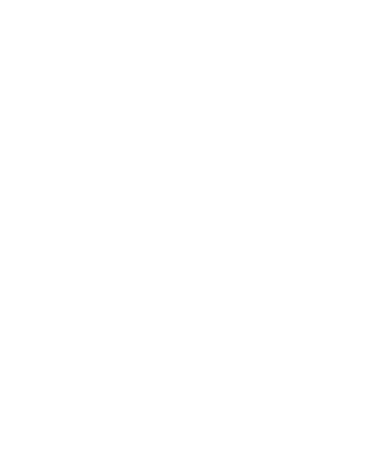 WEIGHTAGERATINGTOTALRATINGTOTALRATINGTOTALRATINGTOTALSIZESIZE15%13.75%27.50%311.25%415.00%ARCHITECTUREARCHITECTURE14%310.50%13.50%27.00%414.00%LOCATIONLOCATION13%39.75%413.00%26.50%13.25%INTERIORINTERIOR12%26.00%13.00%412.00%39.00%FEATURESFEATURES10%12.50%37.50%25.00%410.00%COSTCOST8%12.00%48.00%36.00%24.00%NEIGHBOURHOODNEIGHBOURHOOD8%24.00%12.00%36.00%48.00%HIGHWAY DISTANCEHIGHWAY DISTANCE8%36.00%48.00%12.00%24.00%SCHOOL DISTANCESCHOOL DISTANCE7%11.75%35.25%23.50%47.00%FLOORFLOOR5%11.25%22.50%45.00%33.75%TOTALTOTALTOTALTOTALTOTALTOTALTOTALTOTALmaxOPTION AOPTION AOPTION BOPTION BOPTION COPTION COPTION DOPTION D100%47.50%60.25%64.25%78.00%